DIA 13   DE OCTUBRE GUÍA DE APRENDIZAJE EN CASA.                  GRADO 11°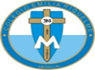 NOMBRE ____________________________________________________OBJETIVO: Motivar a las estudiantes a ser testimonio del reino de Dios en el mundo.TEMA: MENSAJE DEL SANTO PADRE EN LA JORNADA MUNDIAL DE LAS MISIONES. A QUIEN ENVIARE? “AQUÍ ESTOY ENVIAME” 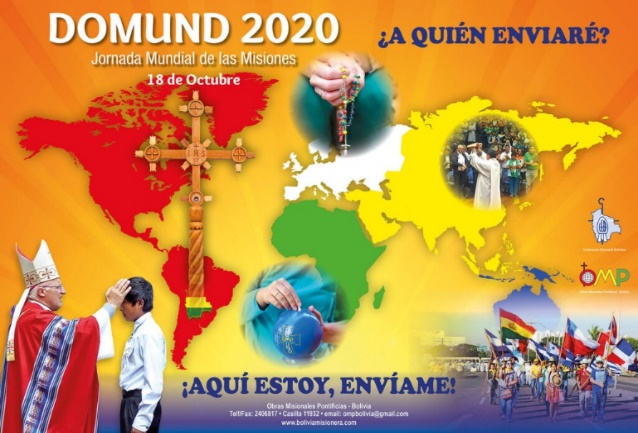 Queridos hermanos y hermanas: En este año, el mes misionero marcado por los sufrimientos y desafíos causados por la pandemia del covid-19, este camino misionero de toda la Iglesia continúa a la luz de la palabra que encontramos en el relato de la vocación del profeta Isaías: «Aquí estoy, mándame» (Is 6,8). Es la respuesta siempre nueva a la pregunta del Señor: «¿A quién enviaré?». Esta llamada viene del corazón de Dios, de su misericordia que interpela tanto a la Iglesia como a la humanidad en la actual crisis mundial. CAMILA AVENDAÑO.«Al igual que a los discípulos del Evangelio, nos sorprendió una tormenta inesperada y furiosa. Nos dimos cuenta de que estábamos en la misma barca, todos frágiles y desorientados; pero, al mismo tiempo, importantes y necesarios, todos llamados a remar juntos, todos necesitados de confortarnos mutuamente. En esta barca, estamos todos. Como esos discípulos, que hablan con una única voz y con angustia dicen: “perecemos” (cf. v. 38), también nosotros descubrimos que no podemos seguir cada uno por nuestra cuenta, sino sólo juntos» Estamos realmente asustados, desorientados y atemorizados. El dolor y la muerte nos hacen experimentar nuestra fragilidad humana; pero al mismo tiempo todos somos conscientes de que compartimos un fuerte deseo de vida y de liberación del mal. En este contexto, la llamada a la misión, la invitación a salir de nosotros mismos por amor de Dios y del prójimo se presenta como una oportunidad para compartir, servir e interceder. MARIANA PANIAGUALa misión que Dios nos confía a cada uno nos hace pasar del yo temeroso y encerrado al yo reencontrado y renovado por el don de sí mismo. En el sacrificio de la cruz, donde se cumple la misión de Jesús Dios revela que su amor es para todos y cada uno de nosotros. Y nos pide nuestra disponibilidad personal para ser enviados, porque Él es Amor en un movimiento perenne de misión, siempre saliendo de sí mismo para dar vida. Por amor a los hombres, Dios Padre envió a su Hijo Jesús. KARINA PEREZ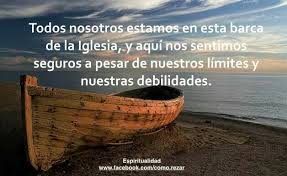 Jesús es el Misionero del Padre: su Persona y su obra están en total obediencia a la voluntad del Padre. A su vez, Jesús, crucificado y resucitado por nosotros, nos atrae en su movimiento de amor; con su propio Espíritu, que anima a la Iglesia, nos hace discípulos de Cristo y nos envía en misión al mundo y a todos los pueblos. «La misión, la “Iglesia en salida” no es un programa, una intención que se logra mediante un esfuerzo de voluntad. Es Cristo quien saca a la Iglesia de sí misma. En la misión de anunciar el Evangelio, te mueves porque el Espíritu te empuja y te trae» (Sin Él no podemos hacer nada. Dios siempre nos ama primero y con este amor nos encuentra y nos llama. ALEJANDRA SEPULVEDA.Nuestra vocación personal viene del hecho de que somos hijos e hijas de Dios en la Iglesia, su familia, hermanos y hermanas en esa caridad que Jesús nos testimonia. Sin embargo, todos tienen una dignidad humana fundada en la llamada divina a ser hijos de Dios, para convertirse por medio del sacramento del bautismo y por la libertad de la fe en lo que son desde siempre en el corazón de Dios.La misión es una respuesta libre y consciente a la llamada de Dios, pero podemos percibirla sólo cuando vivimos una relación personal de amor con Jesús vivo en su Iglesia. JULIANA TIRADO.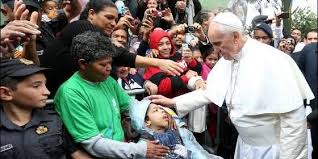 Preguntémonos: ¿Estamos listos para recibir la presencia del Espíritu Santo en nuestra vida, para escuchar la llamada a la misión. El testimonio, es imprescindible. Hoy al mundo lo convencen los testigos, Si los de fuera nos ven consecuentes con nuestra fe, serán arrastrados hacia Jesucristo y su Iglesia. Todo esto lo desarrollamos en el ámbito de nuestra comunidad particular parroquia, asociación o movimiento, pero nuestra mirada debe ir mucho más lejos: hemos de vivir el espíritu misionero de la Iglesia de tal modo que no haya obra de la Iglesia universal que no nos afecte, que no nos toque de cerca y que no sienta nuestra colaboración en la medida de nuestras posibilidades. DAYANA LONDOÑOEl mandato último de Jesús no puso límites geográficos a nuestro apostolado, pues nos dijo: Id por todo el mundo.., a todas la gente, a todos los pueblos de la tierra. Este mandato de Jesús a toda la Iglesia, a cada comunidad cristiana, a cada creyente en particular a mí, en concreto es enardecedor y es exigente. Nos entusiasma, porque todos hemos soñado alguna vez en ser misioneros, en ser apóstoles. Y aunque nos pida mucho, ¿medimos nuestra grandeza al tener la misma misión que el Señor: llevar la fe, llevar la salvación al mundo entero? XIMENA BARBOSA.ACTIVIDAD.1. Para ti que significa ser misionero en este tiempo de dificultad por el covid 19?2. Cuáles son las características de un misionero?3. Que hace la Iglesia en la misión que cristo le encomendó?4. De que formas puedes evangelizar a nivel familia, a nivel de amigos, a nivel de universidad?5. ¿Qué significa la frase ¡Aquí estoy¡ envíame.NOTA: la clase la haremos el viernes 16 de octubre si Dios quiere. Vayan haciendo la actividad y envíenla cuando terminen. Plaza hasta el viernes a las 9:30 A. M.No tengo notas de trabajos de algunas estudiantes… Revisen correos por favor. 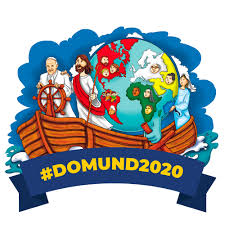 